Maxwell’s Silver HammerLennon-McCartney 1969 (The Beatles)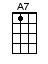 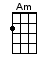 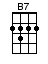 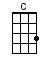 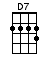 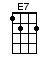 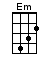 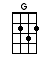 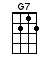 INTRO:  / 1 2 3 4 / [G]↓ [G]↓ [G]↓ [G]↓[G] Joan was quizzical [E7] studied pataphysical [Am] science in the home[D7] Late nights all alone with a test tube [G] oh oh-oh [D7] oh[G] Maxwell Edison [E7] majoring in medicine [Am] calls her on the phone[D7] Can I take you out to the pictures [G] Jo-o-o-[D7]oanBut [A7]↓ as she's getting ready to go ↑ ↓ ↑A [D7]↓ knock comes on the door ↑ ↓ ↓ ↓[G] Bang bang Maxwell's silver hammer came [A7] down upon her head[D7] Bang bang Maxwell's silver hammerMade [Am] sure that [D7] she was [G]↓ dead [D7]↓ [G]↓INSTRUMENTAL:[G]↓ Sil-[B7]↓ver [Em]↓ ham-[G7]↓mer/ [C]↓ [C]↓ / [G]↓ [D7]↓ [G]↓ /[G] Back in school again [E7] Maxwell plays the fool again [Am] teacher gets annoyed[D7] Wishing to avoid an unpleasant [G] sce-e-e-[D7]ene[G] She tells Max to stay [E7] when the class has gone away [Am] so he waits behind[D7] Writing fifty times I must not be [G] so-o-o-[D7]oBut [A7]↓ when she turns her back on the boy ↑ ↓ ↑He [D7]↓ creeps up from behind ↑ ↓ ↓ ↓[G] Bang bang Maxwell's silver hammer came [A7] down upon her head[D7] Bang bang Maxwell's silver hammerMade [Am] sure that she was [D7] deadINSTRUMENTAL:[G] Bang bang Maxwell's silver hammer came [A7] down upon her head[D7] Bang bang Maxwell's silver hammerMade [Am] sure that [D7] she was [G]↓ dead [D7]↓ [G]↓[G]↓ Sil-[B7]↓ver [Em]↓ ham-[G7]↓mer/ [C]↓ [C]↓ / [G]↓ [D7]↓ [G]↓ /[G] P.C. Thirty-one [E7] said we caught a dirty one [Am] Maxwell stands alone[D7] Painting testimonial pictures [G] oh oh-oh [D7] oh[G] Rose and Valerie [E7] screaming from the gallery [Am] say he must go freeThe [D7] judge does not agree and he tells them [G] so-o-o-[D7]oBut [A7]↓ as the words are leaving his lips ↑ ↓ ↑A [D7]↓ noise comes from behind ↑ ↓ ↓ ↓[G] Bang bang Maxwell's silver hammer came [A7] down upon his head[D7] Bang bang Maxwell's silver hammerMade [Am] sure that he was [D7] dead, whoa, whoa, whoaINSTRUMENTAL:[G] Bang bang Maxwell's silver hammer came [A7] down upon his head[D7] Bang bang Maxwell's silver hammerMade [Am] sure that [D7] she was [G]↓ dead [D7]↓ [G]↓[G]↓ Sil-[B7]↓ver [Em]↓ ham-[G7]↓mer/ [C]↓ [C]↓ / [G]↓ [D7]↓ [G]↓www.bytownukulele.ca